Uppdragsfördelning Stöcke IF Div 2 o 3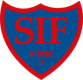 Säsongen 2019/2020UppdragAnsvariga föräldrar DamKontakt-uppgifterAnsvariga föräldrar HerrKontakt-uppgifterLagföräldrarAnna Thelberg (Ida M)Linda Augustsson (Thea)annath73@gmail.com, 070-6710424tonusmassage@outlook.com, 070-6438867Anna-Lena Hedman (Robin)Jenny Svensson (Elias Sv)Hedman.johansson@hotmail.com, 0706040331Jenny.svenssonhoglund@gmail.com, 0705720699ResebokningarSara Åström (Tilda Å)sara.astrom@icloud.com, 070-2627411Gustav Sjöjund (Emil&Elias)kalle.malm@stromback.se, 070-5593868ninajohansson1967@gmail.com, 070-3078268Ansökningar om pengarMaria Lindström (Ella och Alice L)Jenny Nyström (Fanny)marialindstrom151@gmail.com, 070-2645364jennynystrom@telia.com, 070-6996644Camilla Pihl (Sebastian)Mari Stenlund (Joel)Lena Sundström (Johan)pihl7309@gmail.com, 076-1168222mari1stenlund@gmail.com, 070-6790698lena@sundstrom.it, 070-4344320MatcharrangemangSeriematcher hemmaStaffan Wikström (Ida K) Dam B&C Johan Ekblad (Elin E) Dam B & CKarin Johnsson (Lovisa) Dam B&CNina Johansson (Mounia) Dam AJanne Gustafsson (Ronja)Dam Astaffan.wikstrom@releasefinans.se, 072-2106566 jka@ekblad.org, 070-4411118karin75johansson@hotmail.com, 070-3318855ninajohansson1967@gmail.com, 070-3078268jangustafsson1122@hotmail.com, 070-6657617Camilla Caster (Hugo)Rickard Hedman (Robin)Sören Palm (Linus o Aron) SläpJenny Svensson (Elias Sv) StolarIsa, Josef o Rezwan camilla.caster@gmail.com, 070-23 39 463Hedman.johansson@hotmail.com, 0706040331soren.palm64@gmail.com, 070-5207495Jenny.svenssonhoglund@gmail.com, 0705720699
Dömer i samband med sammandragFörsäljningsansvarigJeanette Dahlberg (Mira)Kristina Lundberg (Tilda J)jeanette.dahlberg@prolympia.se, 070-5868826bigo@live.se, 073-0648096Sofia o Tord Rönnberg (Ruben) Inna Gudeta (David)Patrik Lundgren (Axel L)Peter o Camilla Grabbe (Adam)Sofiakarolina@outlook.com, 070-5829614Innulya81@hotmail.com, 0730649436patrik@novicom.se, 0705502835camilla.wargh@stocke.se, 070-3003555LagjobbsansvarigLars Granberg (Jonna G)Peter Hörnemalm (Tove)lars.anette@stocke.se, 070-6449989peter.hornemalm@hotmail.com, 072-2366569Camilla Caster (Hugo)Linnea Palm (Linus o Aron)camilla.caster@gmail.com, 070-23 39 463Linnea.Palm@umea.se,  070-2090990SponsoransvarigLars Granberg (Jonna G)Peter Hörnemalm (Tove)Åsa Lundkvist (Meja)lars.anette@stocke.se, 070-6449989peter.hornemalm@hotmail.com, 072-2366569asamariannelu@gmail.com, 070-3267778Isak FermLena Sundström (Johan)Karin o Kristoffer Tornemar(Isak)Robin Hedman, Johan Sundströmisak.ferm@helhetreklam.se, 070-3655566lena@sundstrom.it, 070-4344320kristofer.tornemar@mail.se, 070-6456844Sociala MedierKarin Bölenius (Jonna B)Kia Granberg (Filippa)Med stöd av Kalle Malm (Ebba)karinokrister@hotmail.com, 070-6422198kia.gran@telia.com, 073-8231327Malin Söderberg (Gustav) Carmen Forsberg (Filip)malin.soderberg@umea.se, 070-2497877carre72@hotmail.com,  0730469611KassörVeronika Gälman (Klara)veronika.galman@icloud.com, 070-3168240Anna Axelsson (Alfred A)Lisa Gabrielsson (Zenon o Tymon)Katrin Jonsson, (SIF styrelse)anna@tiljan.se, 070-6955028lisagabr@hotmail.com, 0703332546TränareJohanna Westerlund (Alva)Fredrik Westerlund (Alva)Kalle Malm (Ebba)Jörgen Bäckman (Tilda B)Inger Fjällström (Elina)johanna_63@hotmail.com, 070-2425408ferte63@me.com, 072-2032395kalle.malm@stromback.se, 070-5593868jorgen.backman@volvo.com, 072-8627124ingavswe@hotmail.com, 070-3732636Tobias Broddeskog, (Daniel B)Niklas Broddeskog, (Axel B)Pia Sjölund, (Emil & Elias)Isak FermElias Bergströmbroddeskog@yahoo.se, 073-0911921niklas.broddeskog@bostaden.umea.se 0706778292pia.sjolund@taftea.se, 0705830174isak.ferm@helhetreklam.se, 070-3655566eliasbergstrom97@gmail.com, 0706868503FöretagFöretagets kontaktpersonAnsvarig för kontakt från Stöcke IFResultat/SponsorpaketDiv. ICA-ButikerKarin JohanssonByggmaKalle MalmAptumKalle MalmRelease FinansMaria CronqvistKainuisberg kökJohan IsbergKarin BöleniusPeflangia Nature & EnviromentVeronica GälmanBabcock Scandinvian Air AmulanceVeronica GälmanGrubbe VentilationJanette DahlbergOrangerietPeter ÖdmarkJohanna WesterlundEdward LantzFredrik WesterlundVolvo LastvagnarJörgen BäckmanICA MariehemSara Johanna WesterlundCloettaDaniel MagnussonFredrik WesterlundCarstedts bilUlf SundbergFredrik WesterlundMotorcentralen (VW)Lars BäckströmFredrik Westerlund, Tobias BNorrmejerierTom Johansson, Lena SundströmMedia MarktTom JohanssonHjältevads kökMattias ForsmanFredrik WesterlundGlass mannenLissan & MickeJohanna WesterlundOF ByggSören PalmNovicom Data, NorsjöPatrik LundgrenKlockaren Fastigheter, NorsjöPatrik LundgrenUPTTobias BroddeskogRönnbergs GårdSofia o Tord RönnbergProtekInna Gudeta3000 kr Klart!PolarbrödLena SundströmPreviaLena SundströmFöretag på BerghemLinnea PalmBastuprodukterMari StenlundTobias Broddeskog15.000 kr Supersponsor Mobile Partner Sweden ABJoakim GustafssonStaffan Wikström3.000 kr MatchsponsorRagga Bästa spelarpris!Div 2 B och Div 3 damer.Kia Granberg